__________________________________________________________________ПОСТАНОВЛЕНИЕ                                                                               КАРАР№   7                                                                                      «07 »  апреля    2023г.О санитарно-экологическом двухмесячникеНа основании Федерального Закона от 10.01.2002 № 7-ФЗ «Об охране окружающей среды», ст. 14 Федерального Закона от 06.10.2003 г. № 131-ФЗ «Об общих принципах организации местного самоуправления в Российской Федерации»,  Федерального Закона от 30.03.1999 № 52 –ФЗ « О санитарно-эпидемиологическом благополучии поселения», распоряжения Кабинета Министров РТ от 28.03.2014 № 576-р, в целях улучшения санитарного и эстетического состояния  Лекаревского сельского поселения, а также для дальнейшего его благоустройства ПОСТАНОВЛЯЮ:Объявить с 01 апреля по 31 мая  2023 года санитарно-экологический двухмесячник.2.Создать оперативный штаб для координации работ по проведению двухмесячника (приложение № 1).3.Рекомендовать:3.1. Руководителям предприятий, организаций и учреждений, независимо от форм собственности провести на занимаемых территориях и прилегающих к ним участкам мероприятия по санитарной очистке и приведению их в надлежащее состояние (приложение № 2). 3.2. Иным собственникам земельных участков провести на занимаемых территориях и прилегающих к ним участкам мероприятия по санитарной очистке и приведению их в надлежащее состояние.4. Настоящее постановление подлежит обнародованию.5.Контроль за исполнением настоящего постановления оставляю за собой.Руководитель                                                                                  Л.И.Зарипова                                                                             Приложение №1.к постановлению руководителя Исполнительного комитета Лекаревского сельского поселения№   7  от « 07»  апреля  2023 г.Состав оперативного штаба для координации работпо проведению двухмесячника по санитарной очистке территории Лекаревского сельского поселенияРуководитель оперативного штаба:Зарипова Л.И.	–  Руководитель Исполнительного комитета Лекаревского сельского поселения ; Состав оперативного штаба:Мирзагалиева З.М.    – заместитель руководителя Исполнительного                                          комитета Лекаревского сельского поселенияКузьмин В.С.               – директор Лекаревской средней  общеобразовательной                                                                                       Школы (по согласованию)Ибатуллина Д.З.                 – заведующая детским  садом  (по согласованию)Никитина Т.В.               - заведующая почтовым отделением с.Лекарево(по                                             согласованию)Егорова С.В.              - заведующая почтовым отделением с.Большие Армалы(по                                             согласованию)Губайдуллина Э.Н.       – заведующая Армалинским  ФАП (по согласованию)Белова О.А.              – заведующая Лекаревским ФАП (по согласованию)Почкалина С.Ю.            – заведующая Лекаревской библиотекой  (по                                                 Согласованию)Егорова Н.Н..-                директор Лекаревского СДКПопкова Н.А.-                  директор Армалинского СККФХ Фалалеева О.Ю. – глава КФХ (по согласованию)КФХ Закиров А.У.-глава КФХ (по согласованию)Маилян Г.А.                  –  исполнительный директор убойного цеха   (по                                              согласованию)                                                                            Приложение № 2 к постановлениюруководителя Исполнительного комитета Лекаревского сельского          поселения     №   7  от «07»  апреля  2023 г.Закрепление территорийза предприятиями и учреждениями городаРуководительИсполнительного комитета Лекаревского сельского поселения                                                               Л.И.ЗариповаМКУ «ИСПОЛНИТЕЛЬНЫЙ КОМИТЕТ ЛЕКАРЕВСКОГО СЕЛЬСКОГО ПОСЕЛЕНИЯ» ЕЛАБУЖСКОГО МУНИЦИПАЛЬНОГО РАЙОНАРЕСПУБЛИКИ ТАТАРСТАНУл.Сельсоветская,9с.Лекарево, Елабужский район, 423632  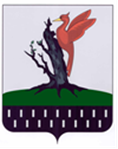 ТАТАРСТАН  РЕСПУБЛИКАСЫ АЛАБУГА  МУНИЦИПАЛЬ РАЙОНЫ МКО «ЛЕКАРЕВО АВЫЛ ЖИРЛЕГЕБАШКАРМА            КОМИТЕТЫ»Сельсоветская ур.9,  Лекарево авылы, Алабуга районы, 423632 № п/пНаименование предприятия/учрежденияТерриторияОтветственныйИсполнительный комитет Лекаревского сельского поселенияПрилегающая территория  МФЦ , территория от церкви через р.Анзирка до дорогиЗарипова Л.И.Лекаревская средняя общеобразовательная школаприлегающая территория к школе и напротив школы, территория от д. №30 по ул. Большая Дорога до д.№ 35 ул.Московская, поле вдоль дороги от с.Лекарево до с.Б.АрмалыКузьмин В.С.(по согласованию)Лекаревский ФАППрилегающая территория к зданию ФАП, территория напротив ФАПБелова О.А. (по согласованию)Армалинский ФАППрилегающая территория к зданию ФАП ,территория по ул.Центральная от д.№12 до ж/домов №29,36Губайдуллина Э.Н. (по согласованию)Почтовое отделение с.ЛекаревоПрилегающая территория  к зданию почты , НикитинаТ.В.(по согласованию)Почтовое отделение с.Большие АрмалыПрилегающая территория  к зданию почты ,Егорова С.В. (по согласованию)Лекаревский сельский клубПрилегающая территория  МФЦ , территория от церкви через р.Анзирка до дороги	Егорова Н.Н.,Штенникова С.А.Кудряшова М.В.Армалинский сельский клубТерритория,прилегающая к клубу , территория по ул.Центральная 36,по ул.Садовая д.№8,4,33Попкова Н.А.Лекаревский  дет.сад.Прилегающая территория  к дет.саду, территория от  ж/домов № 4,31 по ул.Садовая до дороги на с.МортыИбатуллина Д.З.(по согласованию)Лекаревская сельская библиотекаПрилегающие территории к зданию  библиотеки, территория от библиотеки до р.АнзиркаПочкалина С.Ю.(по согласованию)      11КФХ Фалалеева О.Ю.все принадлежащие им территорииФалалеева О.Ю.(по согласованию)12КФХ Закиров А.У.все принадлежащие им территорииЗакиров А.У. (по согласованию)13магазин РАЙПОс.ЛекаревоПрилегающая территория  к магазинуМаренкова Е.Н..(по согласованию)14Приход Крестовоздвиженской церквиТерритория,прилегающая к зданию молельного дома, территория, прилегающая к церкви до дорог по ул.Сельсоветская и ул.Б.ДорогаМорозов А.С. ( по согласованию)15Кафе «От Заката до Рассвета»Территория кафе и прилегающая территория в радиусе .Ответственный Емельяненко С.В.(по согласованию)16Убойный цехвсе принадлежащие им территорииМаилян Г.А.